МИНИСТЕРСТВО РЕГИОНАЛЬНОЙ ПОЛИТИКИ НОВОСИБИРСКОЙ ОБЛАСТИПРИКАЗот 3 мая 2024 г. N 80ОБ УТВЕРЖДЕНИИ ПОРЯДКА ОЦЕНКИ РЕЗУЛЬТАТОВ СОЦИАЛЬНОЗНАЧИМЫХ ПРОЕКТОВ СОЦИАЛЬНО ОРИЕНТИРОВАННЫХ НЕКОММЕРЧЕСКИХОРГАНИЗАЦИЙ - ПОБЕДИТЕЛЕЙ КОНКУРСА НА ПРЕДОСТАВЛЕНИЕ ГРАНТОВВ ФОРМЕ СУБСИДИИ ИЗ ОБЛАСТНОГО БЮДЖЕТА НОВОСИБИРСКОЙОБЛАСТИ С УЧАСТИЕМ СОФИНАНСИРОВАНИЯ ИЗ ФОНДА - ОПЕРАТОРАПРЕЗИДЕНТСКИХ ГРАНТОВ ПО РАЗВИТИЮ ГРАЖДАНСКОГО ОБЩЕСТВАПриказываю:1. Утвердить прилагаемый Порядок оценки результатов социально значимых проектов социально ориентированных некоммерческих организаций - победителей конкурса на предоставление грантов в форме субсидии из областного бюджета Новосибирской области с участием софинансирования из Фонда - оператора президентских грантов по развитию гражданского общества.2. Признать утратившими силу приказы министерства региональной политики Новосибирской области:1) от 08.07.2021 N 120 "Об утверждении положения о порядке оценки результатов социально значимых проектов социально ориентированных некоммерческих организаций - победителей конкурса на предоставление грантов в форме субсидии из областного бюджета Новосибирской области с участием софинансирования из Фонда - оператора президентских грантов по развитию гражданского общества";2) от 03.08.2023 N 138 "О внесении изменений в приказ министерства региональной политики Новосибирской области от 08.07.2021 N 120".3. Действие настоящего приказа распространяется на правоотношения, возникшие с 01.06.2023.4. Контроль за исполнением настоящего приказа оставляю за собой.И.о. министраЕ.Л.БУЗМАКОВУтвержденприказомминистерства региональной политикиНовосибирской областиот 03.05.2024 N 80ПОРЯДОКОЦЕНКИ РЕЗУЛЬТАТОВ СОЦИАЛЬНО ЗНАЧИМЫХ ПРОЕКТОВ СОЦИАЛЬНООРИЕНТИРОВАННЫХ НЕКОММЕРЧЕСКИХ ОРГАНИЗАЦИЙ - ПОБЕДИТЕЛЕЙКОНКУРСА НА ПРЕДОСТАВЛЕНИЕ ГРАНТОВ В ФОРМЕ СУБСИДИИИЗ ОБЛАСТНОГО БЮДЖЕТА НОВОСИБИРСКОЙ ОБЛАСТИ С УЧАСТИЕМСОФИНАНСИРОВАНИЯ ИЗ ФОНДА - ОПЕРАТОРА ПРЕЗИДЕНТСКИХГРАНТОВ ПО РАЗВИТИЮ ГРАЖДАНСКОГО ОБЩЕСТВАI. Общие положения1. Настоящий Порядок определяет процедуру проведения оценки результатов предоставления грантов в форме субсидий из областного бюджета Новосибирской области социально ориентированным некоммерческим организациям на реализацию социально значимых проектов (далее - грант).Результатом предоставления гранта является реализованный социально значимый проект (далее - проект).2. Оценка в соответствии с настоящим Порядком проводится в отношении проектов, реализованных с использованием грантов, источником финансового обеспечения которых являются средства областного бюджета Новосибирской области с учетом софинансирования из Фонда - оператора президентских грантов по развитию гражданского общества, предусмотренного Указом Президента Российской Федерации от 30.01.2019 N 30 "О грантах Президента Российской Федерации, предоставляемых на развитие гражданского общества".3. Оценка результатов проектов осуществляется министерством региональной политики Новосибирской области (далее - министерство) в целях обеспечения эффективности и совершенствования деятельности, связанной с подготовкой и проведением конкурсов, предоставлением грантов социально ориентированным некоммерческим организациям (включая информационное сопровождение конкурсов, оказание информационной, консультационной и методической поддержки социально ориентированным некоммерческим организациям при разработке и реализации проектов, мониторинг проектов), в том числе формирования у организаций - победителей конкурса дополнительных стимулов к успешному выполнению проектов.4. Оценка результатов проектов включает следующие этапы:1) оценка результатов проектов организациями - победителями конкурса, реализовавшими проекты;2) оценка результатов проектов министерством на основе информации, собранной в ходе мониторинга реализации проектов, и отчетов, предоставленных организациями-победителями в соответствии с условиями соглашения о предоставлении гранта (далее - соглашение);3) оценка результатов проектов заинтересованными сторонами;4) подведение итогов оценки результатов проектов.5. Базовыми показателями мониторинговой оценки результатов проекта, используемыми при осуществлении оценки результатов проекта в соответствии с этапами, предусмотренными пунктом 4 настоящего Порядка, являются:II. Оценка результатов проекта реализовавшейего организацией-победителем6. Оценка результатов проекта, предусмотренная подпунктом 1 пункта 4 настоящего Порядка, проводится осуществившей его организацией - победителем конкурса и состоит в определении количественных и качественных результатов, полученных в ходе реализации проекта.Данная оценка проводится при подготовке итогового отчета о результатах реализации проекта в соответствии с соглашением (далее - итоговый отчет).7. В части количественных результатов организация - победитель конкурса, реализовавшая проект, определяет достигнутые значения:1) целевых показателей (ожидаемых количественных результатов), определяемых в соответствии с пунктом 5 настоящего Порядка;2) показателей мониторинговой оценки результатов проекта "количество благополучателей проекта", "количество граждан, участвующих в реализации проекта, в том числе добровольцев".8. В части качественных результатов организация - победитель конкурса, реализовавшая проект, оценивает ко дню завершения проекта социальный эффект, в частности определяет изменения, которые благодаря осуществлению проекта произошли в состоянии целевой группы (целевых групп), жизни конкретных людей и (или) решении общественно значимой проблемы (в том числе создании условий для ее решения).Если организацией выявлено иное незапланированное влияние на положение дел на территории реализации проекта и она может определить соответствующие изменения, произошедшие вследствие реализации проекта, организация может учесть такие изменения в оценке социального эффекта.9. Информация о результатах проекта, определенных в соответствии с пунктами 7, 8 настоящего Порядка, включается в итоговый отчет.10. Организация - победитель конкурса, реализовавшая проект, подтверждает достоверность поданной информации о его результатах, определенных ею в соответствии с пунктами 7, 8 настоящего Порядка, подписанием ее руководителем (уполномоченным лицом) итогового отчета, содержащего указанную информацию.11. Министерство оказывает информационную, консультационную и методическую поддержку организациям - победителям конкурса, реализовавшим проекты, при проведении оценки результатов проектов, в том числе полученного социального эффекта.III. Оценка результатов проекта министерством на основеинформации, собранной в ходе мониторинга реализациипроектов и предоставленных отчетов12. Оценка результатов проекта, предусмотренная подпунктом 2 пункта 4 настоящего Порядка, состоит в определении в соответствии с настоящим Порядком значений базовых показателей мониторинговой оценки результатов проекта, установленных пунктом 5 настоящего Порядка, и общего вывода об успешности его реализации.Данная оценка проводится на основе информации, собранной министерством в ходе мониторинга реализации проектов и отчетов, предоставленных организацией - победителем конкурса, реализовавшей проект.Оценка проводится в течение трех месяцев со дня окончания предельного срока реализации проектов, указанного в приказе об объявлении конкурса.В случае, если в информации о реализации проекта и его результатах выявлены неточности, ошибки, противоречия, оценка может проводиться в течение шести месяцев со дня получения министерством итогового отчета.13. Значение базового показателя мониторинговой оценки результатов проекта "уровень достижения целевых показателей (ожидаемых количественных результатов) проекта" определяется министерством на основе сопоставления достигнутых значений показателей, предусмотренных подпунктом 1 пункта 7 настоящего Порядка, и их целевых значений.За достигнутое значение показателя принимается значение, заявленное организацией - победителем конкурса, реализовавшей проект (при отсутствии у министерства доказательств, свидетельствующих о недостоверности такого значения), или значение, определенное путем уточнения заявленного значения на основе имеющейся информации либо исправления очевидной ошибки.14. Значение каждого из базовых показателей мониторинговой оценки результатов проекта "количество благополучателей проекта", "количество граждан, участвующих в реализации проекта, числе добровольцев" определяется министерством путем принятия значений, заявленных организацией - победителем конкурса, реализовавшей проект (при отсутствии у министерства доказательств, свидетельствующих о недостоверности такого значения), в том числе с уточнением заявленного значения на основе имеющейся информации либо исправлением очевидной ошибки.15. Информация об определенных в ходе проведения оценки значениях показателей (количество благополучателей проекта и количество граждан, участвующих в реализации проекта, в том числе добровольцев) размещается на портале информационной поддержки СО НКО и развития гражданских инициатив Новосибирской области в информационно-телекоммуникационной сети "Интернет" (далее соответственно - портал, сеть "Интернет").16. В случае выявления министерством в ходе выполнения оценки или ранее обстоятельств, свидетельствующих о нарушении (неисполнении) организацией - победителем конкурса, реализовавшей проект, условий соглашения, информация об этом размещается на портале.17. В ходе проведения оценки министерство определяет уровень информационной открытости проекта оценкой "высокий", "средний", "низкий".Оценка "высокий" дается уровню информационной открытости проекта в случае, если реализация проекта (его мероприятия) активно освещалась в средствах массовой информации и (или) в сети "Интернет".Оценка "средний" дается уровню информационной открытости проекта в случае, если работа по распространению информации о реализации проекта велась нерегулярно и с использованием, как правило, одного информационного ресурса либо по имеющимся публикациям сложно получить полное представление о деятельности по проекту.Оценка "низкий" дается уровню информационной открытости проекта в случае, если реализация проекта практически не освещалась.18. Оценка результатов проекта завершается определением общего вывода об успешности реализации проекта и размещением его на портале.Указанный вывод формулируется одной из следующий оценок:1) проект реализован успешно;2) проект реализовав удовлетворительно;3) проект реализован неудовлетворительно.Оценка "проект реализован успешно" дается в случае высокого уровня (более 75%) достижения целевых показателей (ожидаемых количественных результатов) проекта, отсутствия фактов нарушения (неисполнения) условий соглашения, наличия дополнительных показателей при реализации проекта, выявленных в соответствии с подпунктом 3 пункта 7 настоящего Порядка.Оценка "проект реализован удовлетворительно" дается в случае частичного (более 40%) достижения целевых показателей (ожидаемых количественных результатов) проекта, наличия незначительных замечаний со стороны министерства к реализации проекта и (или) представлению отчетности при отсутствии фактов нарушения (неисполнения) условий соглашения.Оценка "проект реализован неудовлетворительно" дается в случае нарушения (неисполнения) условий соглашения, к которым относятся в том числе низкий уровень (менее 40%) достижения целевых показателей, (ожидаемых количественных результатов) проекта, использование гранта не по целевому назначению, непредставление отчетности.IV. Оценка проектов заинтересованными сторонами19. Министерство обеспечивает возможность участия в оценке результатов проекта любой заинтересованной стороны, в качестве которой могут выступать:1) гражданин, который являлся благополучателем проекта либо интересы которого иным образом затронуты в ходе реализации проекта;2) Общественная палата Новосибирской области;3) орган исполнительной власти Новосибирской области;4) общественный совет при министерстве;5) член конкурсной комиссии.Не могут участвовать в оценке результатов проекта лица, имеющие конфликт интересов по отношению к организации - победителю конкурса.Не признается конфликтом интересов в целях настоящего пункта участие в оценке результатов проекта благополучателя реализованного проекта.20. Возможность участия заинтересованных сторон в оценке результатов проекта обеспечивается посредством:1) размещения в сети "Интернет" на портале информации о результатах проектов, определенных в соответствии с подпунктом 1 пункта 7, пунктом 8 настоящего Порядка, а также о целевых значениях соответствующих показателей;2) получения и анализа министерством оценок успешности реализации проектов и (или) комментариев заинтересованных сторон в отношении результатов проекта.Информация о результатах проекта, предусмотренная подпунктом 1 настоящего пункта Порядка, размещается на портале в том виде, в каком она представлена в министерство организациями - победителями конкурса, реализовавшими соответствующие проекты (с сохранением орфографии и пунктуации).21. Информация о возможности участия заинтересованных сторон в оценке результатов проектов с указанием даты окончания срока, определенного министерством для использования этой возможности, размещается на официальном сайте министерства (https://minregion.nso.ru) в сети "Интернет" (далее - сайт министерства), на портале не позднее дня начала данного срока. Срок оценки составляет не более 45 календарных дней со дня размещения такой информации.22. Заинтересованная сторона может направить в министерство свою оценку успешности реализации проекта и (или) прокомментировать его результаты посредством заполнения соответствующих электронных форм на портале в течение срока, предусмотренного пунктом 21 настоящего Порядка.Оценка выбирается заинтересованной стороной из следующих вариантов:1) проект реализован успешно;2) проект реализован удовлетворительно;3) проект реализован неудовлетворительно.Оценка "Проект реализован успешно" означает, что:организация - победитель конкурса добросовестно осуществила проект, не допустив отклонений от первоначального замысла, которые привели бы к снижению положительного социального эффекта от проекта;в ходе реализации проекта решалась актуальная и социально значимая задача, а результаты проекта оказались полезными для целевой группы;информация о проекте была доступна целевой группе, мероприятия проекта освещались в средствах массовой информации и (или) в сети "Интернет".Оценка "проект реализован удовлетворительно" означает, что проект в целом выполнен, значительная часть его результатов достигнута, при этом к качеству проведения отдельных мероприятий и (или) к уровню информационной открытости имеются замечания.Оценка "проект реализован неудовлетворительно" означает, что по итогам выполнения проекта не был получен положительный социальный эффект, запланированные результаты в основном не были достигнуты либо имеются другие существенные замечания к реализации проекта.К оценке "проект реализован удовлетворительно" или "проект реализован неудовлетворительно" заинтересованная сторона должна дать комментарий, обосновывающий выбор такой оценки.23. Для определения оценки успешности реализации проекта и (или) формулирования комментария в соответствии с пунктом 22 настоящего Порядка заинтересованная сторона может использовать:1) информацию о содержании проекта, представленную в заявке на участие в конкурсе и размещенную на портале в сети "Интернет";2) информацию о результатах проекта, размещенную на портале в соответствии с подпунктом 1 пункта 20 настоящего Порядка;3) другую информацию о проекте и его результатах из открытых источников.24. Заинтересованная сторона не вправе требовать дополнительные документы и материалы от организации - победителя конкурса, реализовавшей проект, или министерства.В случае, если, по мнению заинтересованной стороны, у нее недостаточно информации для определения оценки успешности реализации проекта в соответствии с пунктом 22 настоящего Порядка, заинтересованная сторона вправе направить в министерство комментарий, изложив в нем свои выводы о результатах проекта и (или) замечания, в том числе к реализации проекта и информационной открытости.25. Для направления в министерство оценки успешности реализации проекта и (или) комментария заинтересованная сторона должна пройти процедуру авторизации через Единую систему идентификации и аутентификации (далее - ЕСИА) на портале в сети "Интернет".Лицо, представляющее позицию одной из заинтересованных сторон, указанных в пункте 19 настоящего Порядка, проходит процедуру авторизации через ЕСИА на портале в сети "Интернет" в качестве представителя такой стороны.V. Подведение итогов результатов оценки проекта26. Подведение итогов оценки результатов проектов включает в себя:1) определение министерством значений базовых сводных показателей оценки результатов проектов:2) определение министерством пяти лучших проектов.27. Министерство в течение 10 рабочих дней со дня, следующего за днем окончания оценки результатов проектов заинтересованными сторонами, анализирует оценки успешности реализации проектов и (или) комментарии заинтересованных сторон, полученные в течение срока, предусмотренного для участия таких сторон в оценке результатов проектов в соответствии с пунктом 21 настоящего Порядка, при необходимости уточняет:1) значения базовых показателей мониторинговой оценки результатов проектов, определенные в соответствии с пунктами 13, 14 настоящего Порядка;2) общие выводы об успешности реализации проектов, сформулированные в соответствии с пунктом 18 настоящего Порядка.28. На основании значений базовых показателей мониторинговой оценки результатов проектов и общих выводов об успешности их реализации, уточненных (подтвержденных) в соответствии с пунктом 27 настоящего Порядка, министерство определяет значения предусмотренных пунктом 26 настоящего Порядка базовых сводных показателей оценки результатов проектов в течение 10 рабочих дней со дня составления анализа успешности реализации проектов, предусмотренного пунктом 27 настоящего Порядка.29. По завершении процедур, предусмотренных пунктами 27, 28 настоящего Порядка, министерство в течение 10 рабочих дней готовит и утверждает отчет об оценке результатов проектов, содержащий в том числе следующую информацию:1) краткую информацию о ходе проведения оценки результатов проектов;2) информацию об основных итогах оценки результатов проектов, включая в том числе значения базовых сводных показателей оценки результатов проектов;3) список успешно реализованных проектов, включающий следующие сведения о проектах:номер заявки на участие в конкурсе, по итогам рассмотрения которой был предоставлен грант;название проекта;наименование организации - победителя конкурса;грантовое направление;одобренный размер гранта (в тысячах рублей);фактическую использованную сумму (в тысячах рублей);4) список удовлетворительно реализованных проектов, включающий следующие сведения:номер заявки на участие в конкурсе, по итогам рассмотрения которой был предоставлен грант;номер заявки на участие в конкурсе;название проекта;наименование организации - победителя конкурса;грантовое направление;одобренный размер гранта (в тысячах рублей);фактическую использованную сумму (в тысячах рублей);5) список неудовлетворительно реализованных проектов, сгруппированных по категориям "проекты, реализованные неудовлетворительно, вследствие допущенных грубых нарушений при использовании гранта", "проекты, реализованные неудовлетворительно вследствие небрежного отношения к реализации проекта и отчетности по гранту", "проекты, реализованные неудовлетворительно вследствие неблагоприятного стечения обстоятельств", включающий следующие сведения о проектах:номер заявки на участие в конкурсе, по итогам рассмотрения которой был предоставлен грант;название проекта;наименование организации - победителя конкурса;грантовое направление;одобренный размер гранта (в тысячах рублей);фактическую использованную сумму (в тысячах рублей);задолженность организации по возврату использованной ненадлежащим образом суммы гранта (в тысячах рублей);информацию о нарушениях, допущенных организацией (тезисно).Отчет утверждается начальником управления по связям с общественностью и патриотическому воспитанию министерства.30. Отчет об оценке результатов проектов публикуется министерством на официальном сайте министерства и на портале в сети "Интернет" в течение 3 рабочих дней с даты утверждения отчета.31. Определение пяти лучших проектов осуществляется министерством по наибольшему количеству оценок "проект реализован успешно", полученных при оценке проектов заинтересованными сторонами в соответствии с разделом IV настоящего Порядка с учетом оценки результатов проектов, проведенной министерством в соответствии с разделом III настоящего Порядка.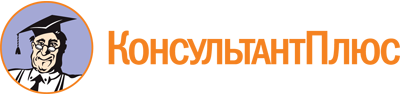 Приказ Минрегполитики Новосибирской области от 03.05.2024 N 80
"Об утверждении Порядка оценки результатов социально значимых проектов социально ориентированных некоммерческих организаций - победителей конкурса на предоставление грантов в форме субсидии из областного бюджета Новосибирской области с участием софинансирования из Фонда - оператора президентских грантов по развитию гражданского общества"Документ предоставлен КонсультантПлюс

www.consultant.ru

Дата сохранения: 11.06.2024
 N п/пНаименование показателяЕдиница измеренияОсобенности определения значения показателя1Уровень достижения целевых показателей (ожидаемых количественных результатов)проц.Определяется как среднее арифметическое процентов достижения всех целевых показателей (ожидаемых количественных результатов), предусмотренных описанием проекта, при этом процент достижения значения каждого целевого показателя рассчитывается делением достигнутого показателя на целевое значение показателя, указанное в описании проекта, и умножением полученного результата на 100, а в случае, если результат деления и последующего умножения превышает 100, признается равным 1002Количество благополучателей проектачел.3Количество граждан, участвующих в реализации проекта, в том числе добровольцевчел.N п/пНаименование показателяЕдиница измеренияОсобенности определения значения показателя1Количество успешно реализованных проектовед.Количество проектов, оцененных министерством как успешно реализованные2Доля успешно реализованных проектов в общем количестве поддержанных проектовпроц.Рассчитывается делением общего количества проектов на количество проектов, оцененных министерством как успешно реализованные (из общего количества проектов), и умножением полученного результата на 1003Количество граждан, участвовавших в реализации проектов, в том числе добровольцевчел.Определяется как сумма значений базового показателя мониторинговой оценки результатов проекта "количество граждан, участвующих в реализации проекта, в том числе добровольцев" по всем проектам4Количество благополучателей реализованных проектовчел.Определяется как сумма значений базового показателя мониторинговой оценки результатов проекта "количествоблагополучателей проекта" по всем проектам